Mimořádná opatření Ministerstva zdravotnictví ke COVID-19 z 6. 4. 2021 – ochrana dýchacích cest, omezení obchodu a služeb, opatření ve školách s 1. fází rozvolnění a testování žáků i zaměstnanců škol od 12. dubna 2021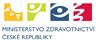 A dále: mimořádná opatření MZ ČR - poskytovatelé zdravotních služeb a lůžkové péče od 7. 4. 2021; návštěvy pacientů ve zdravotnických a sociálních zařízeních a vycházky v sociálních zařízeních od 12. 4. 2021 do odvolání a další opatřeníOdkazyMimořádné opatření – interval pro podání druhé dávky vakcíny proti covid-19 s účinností od 10. 4. 2021 [PDF, 322 kB]Mimořádné opatření MZD z 6. 4. 2021, č.j. MZDR 46953/2020-6/MIN/KAN k zobrazení nebo ke staženíMimořádné opatření – poskytovatelé zdravotních služeb a poskytovatelé lůžkové péče s účinností od 7. 4. 2021 [PDF, 284 kB]Mimořádné opatření MZD z 6. 4. 2021, č.j. MZDR 46953/2020-5/MIN/KAN k zobrazení nebo ke staženíMimořádné opatření – testování u přijímacích zkoušek s platností od 26. 4. 2021 [PDF, 249 kB]Mimořádné opatření MZD z 6. 4. 2021, č.j. MZDR 14592/2021-1/MIN/KAN k zobrazení nebo ke staženíMimořádné opatření – testování zaměstnanců ve školách [PDF, 243 kB]Mimořádné opatření MZD z 6. 4. 2021, č.j. MZDR 14592/2021-2/MIN/KAN k zobrazení nebo ke staženíMimořádné opatření – testování žáků ve školách [PDF, 300 kB]Mimořádné opatření MZD z 6. 4. 2021, č.j. MZDR 14592/2021-3/MIN/KAN k zobrazení nebo ke staženíMimořádné opatření – opatření ve školách s 1. fází rozvolnění s účinností od 12. 4. 2021 do odvolání [PDF, 326 kB]Mimořádné opatření MZD z 6. 4. 2021, č.j. MZDR 14600/2021-1/MIN/KAN k zobrazení nebo ke staženíMimořádné opatření – omezení obchodu a služeb s účinností od 12. 4. 2021 do odvolání [PDF, 364 kB]Mimořádné opatření MZD z 6. 4. 2021, č.j. MZDR 14601/2021-1/MIN/KAN k zobrazení nebo ke staženíMimořádné opatření – ochrana dýchacích cest s účinností od 12. 4. 2021 do odvolání [PDF, 354 kB]Mimořádné opatření MZD z 6. 4. 2021, č.j. MZDR 15757/2020-47/MIN/KAN k zobrazení nebo ke staženíMimořádné opatření – návštěvy pacientů ve zdravotnických zařízeních a u poskytovatelů sociálních služeb s účinností od 12. 4. 2021 do odvolání [PDF, 263 kB]Mimořádné opatření MZD z 6. 4. 2021, č.j. MZDR 14597/2021-1/MIN/KAN k zobrazení nebo ke staženíMimořádné opatření – podmínky vycházek u poskytovatelů sociálních služeb s účinností od 12. 4. 2021 do odvolání [PDF, 252 kB]Mimořádné opatření MZD z 6. 4. 2021, č.j. MZDR 14599/2021-1/MIN/KAN k zobrazení nebo ke staženíMimořádné opatření – omezení návštěv ve věznicích s účinností od 12. 4. 2021 do odvolání [PDF, 253 kB]Mimořádné opatření MZD z 6. 4. 2021, č.j. MZDR 14598/2021-1/MIN/KAN k zobrazení nebo ke staženíMimořádné opatření – interval pro podání druhé dávky vakcíny proti covid-19 s účinností od 10. 4. 2021https://www.mzcr.cz/mimoradne-opatreni-interval-pro-podani-druhe-davky-vakciny-proti-covid-19-s-ucinnosti-od-10-4-2021/Mimořádné opatření MZD z 6. 4. 2021, č.j. MZDR 46953/2020-6/MIN/KANMimořádné opatření – poskytovatelé zdravotních služeb a poskytovatelé lůžkové péče s účinností od 7. 4. 2021https://www.mzcr.cz/mimoradne-opatreni-poskytovatele-zdravotnich-sluzeb-a-poskytovatele-akutni-luzkove-pece-s-ucinnosti-od-7-4-2021/Mimořádné opatření MZD z 6. 4. 2021, č.j. MZDR 46953/2020-5/MIN/KANMimořádné opatření – testování u přijímacích zkoušek s platností od 26. 4. 2021https://www.mzcr.cz/mimoradne-opatreni-testovani-u-prijimacich-zkousek-s-platnosti-od-26-dubna-2021/Mimořádné opatření MZD z 6. 4. 2021, č.j. MZDR 14592/2021-1/MIN/KANMimořádné opatření – testování zaměstnanců ve školáchhttps://www.mzcr.cz/mimoradne-opatreni-testovani-zamestnancu-ve-skolach/Mimořádné opatření MZD z 6. 4. 2021, č.j. MZDR 14592/2021-2/MIN/KANMimořádné opatření – testování žáků ve školáchhttps://www.mzcr.cz/mimoradne-opatreni-testovani-zaku-ve-skolach/Mimořádné opatření MZD z 6. 4. 2021, č.j. MZDR 14592/2021-3/MIN/KANMimořádné opatření – opatření ve školách s 1. fází rozvolnění s účinností od 12. 4. 2021 do odvoláníhttps://www.mzcr.cz/mimoradne-opatreni-opatreni-ve-skolach-s-1-fazi-rozvolneni-s-ucinnosti-od-12-4-2021-do-odvolani/Mimořádné opatření MZD z 6. 4. 2021, č.j. MZDR 14600/2021-1/MIN/KANMimořádné opatření – omezení obchodu a služeb s účinností od 12. 4. 2021 do odvoláníhttps://www.mzcr.cz/mimoradne-opatreni-omezeni-obchodu-a-sluzeb-s-ucinnosti-od-12-4-2021-do-odvolani/Mimořádné opatření MZD z 6. 4. 2021, č.j. MZDR 14601/2021-1/MIN/KANMimořádné opatření – ochrana dýchacích cest s účinností od 12. 4. 2021 do odvoláníhttps://www.mzcr.cz/mimoradne-opatreni-ochrana-dychacich-cest-s-ucinnosti-od-12-4-2021-do-odvolani/Mimořádné opatření MZD z 6. 4. 2021, č.j. MZDR 15757/2020-47/MIN/KANMimořádné opatření – návštěvy pacientů ve zdravotnických zařízeních a u poskytovatelů sociálních služeb s účinností od 12. 4. 2021 do odvoláníhttps://www.mzcr.cz/mimoradne-opatreni-navstevy-pacientu-ve-zdravotnickych-zarizenich-a-u-poskytovatelu-socialnich-sluzeb-s-ucinnosti-od-12-4-2021-do-odvolani/Mimořádné opatření MZD z 6. 4. 2021, č.j. MZDR 14597/2021-1/MIN/KANMimořádné opatření – podmínky vycházek u poskytovatelů sociálních služeb s účinností od 12. 4. 2021 do odvoláníhttps://www.mzcr.cz/mimoradne-opatreni-podminky-vychazek-u-poskytovatelu-socialnich-sluzeb-s-ucinnosti-od-12-4-2021-do-odvolani/Mimořádné opatření MZD z 6. 4. 2021, č.j. MZDR 14599/2021-1/MIN/KANMimořádné opatření – omezení návštěv ve věznicích s účinností od 12. 4. 2021 do odvoláníhttps://www.mzcr.cz/mimoradne-opatreni-omezeni-navstev-ve-veznicich-s-ucinnosti-od-12-4-2021-do-odvolani/Mimořádné opatření MZD z 6. 4. 2021, č.j. MZDR 14598/2021-1/MIN/KAN k zobrazení nebo ke staženíAktuální mimořádná a ochranná opatření Ministerstva zdravotnictví ke COVID-19 mj. na webu Ministerstva zdravotnictví ZDE.